Številka:  011-37/2017Datum:   28.6.2017V A B I L ONa podlagi 88. člena Poslovnika Občinskega sveta Občine Izola (Uradne objave Občine Izola št. 2/2000, 3/2001 in 5/2005) sklicujem7. redno sejo Komisije za razvoj podeželja,ki bov sredo, 5. julija 2017 ob 16.00 uriv sejni sobi pritličja Občine Izola, Sončno nabrežje 8, Izola,z naslednjim predlogom dnevnega reda:Zapisnik 6. redne seje Komisije za razvoj podeželja; Spremembe in dopolnitve Odloka o ureditvenem načrtu Korte (2. obravnava in sprejem)Mnenje za objavo javnih ponudb za zakup kmetijskih zemljišč  - SKZG RS Razno Gradivo za obravnavo se nahaja v priponkah. Prosim, da se seje točno in zagotovo udeležite. Morebitno odsotnost lahko opravičite na telefon št. 05/66-00-170 (Vesna Vičič) ali po e-pošti vesna.vicic@izola.si .                                                           Predsednik Komisije                                                             Edi Grbec, l.r.Vabljeni:                                                                                         člani odbora – po elektronski pošti,  župan – po elektronski pošti,                                                                               direktor OU – po elektronski pošti,vodje občinskih uradov – po elektronski pošti.V vednost:svetniškim klubom – po elektronski pošti,političnim strankam – po elektronski pošti,ISNS – po elektronski pošti.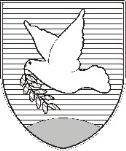 OBČINA IZOLA – COMUNE DI ISOLAOBČINSKI SVET – CONSIGLIO COMUNALEKomisija za razvoj podeželjaCommissione per lo sviluppo delle aree rurali Sončno nabrežje 8 – Riva del Sole 86310 Izola – IsolaTel: 05 66 00 100, Fax: 05 66 00 110E-mail: posta.oizola@izola.siWeb: http://www.izola.si/